          《在线课堂》学习单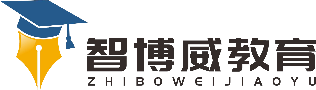 班级：                姓名：                 单元数学二年级上册第5单元课题《观察物体（一）》例2例3温故知新1.观察下面的物体,从上面看到的分别是什么形状,用线连起来。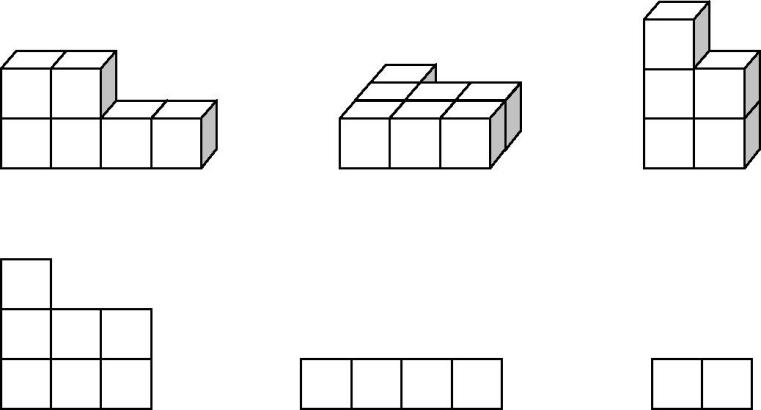 自主攀登2.下面的图形分别是从物体的哪一面看到的?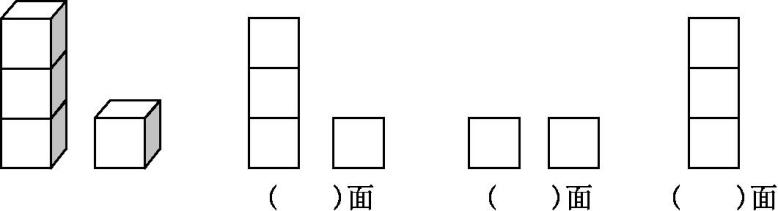 稳中有升3.下面的哪些组合图形，从正面看是       的是（        ）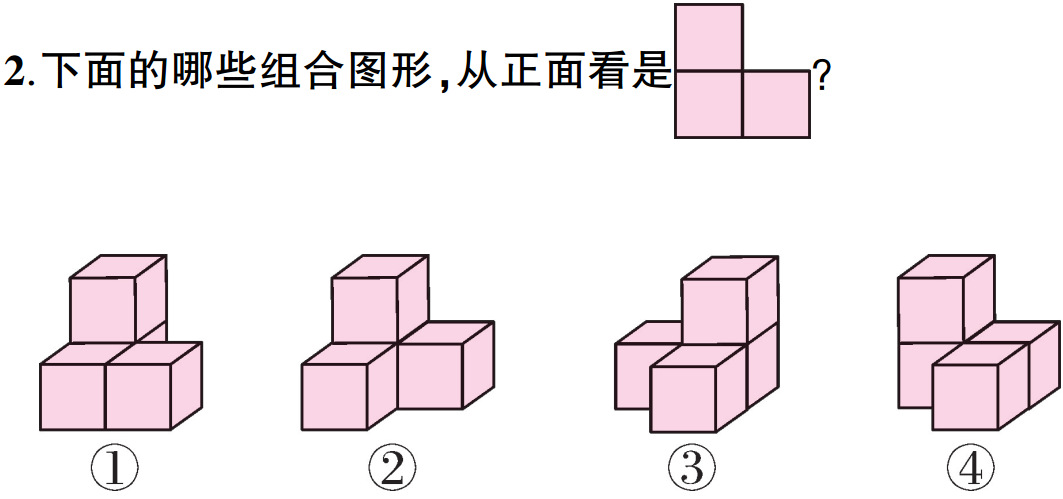 说句心里话